Holy Cross Catholic Primary School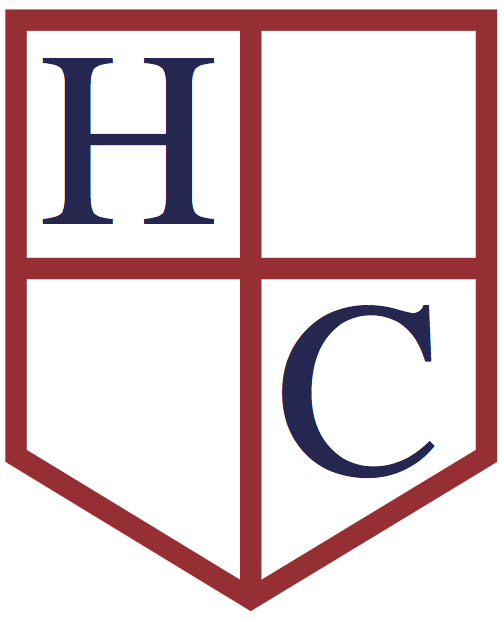     PE and Sport Funding Anticipated grant to be received for 2019-2020 Predictions suggest that we will be receiving approximately £17795 in PE and sports funding for the current academic year. How will it be used?Inter School sports events such as those at Bonus Pastor and our swimming gala will continue to be funded.We will fund a sports coach and member of staff to accompany the football team to matches at the weekend.We will continue to fund fruit for the Key Stage 2 playground at break time.We will continue to purchase new PE equipment as it is required to enhance to delivery of PE lessons and also add to the fabulous assortment of playground activities for both Key Stage 1 and Key Stage 2. Previous money received and how it was spentHoly Cross Catholic Primary School received £17790 for the academic year 2018–2019 in PE and Sports Funding. We bought in the services of a coach to train our midday meal supervisors to organise active individual and team games for the children at lunch time. New kits for the School football team were purchased as were coloured t-shirts for each of the house groups in Key Stage 1. These are worn on Sports Day and at various sporting events throughout the year. We also bought a range of equipment to enhance PE sessions and play times, these have been enjoyed by children of all ages. We continued to use some of our grant to contribute towards the purchase of fruit for KS2 break time. This initiative was also partly paid for with Pupil Premium funding.   Impact and attainmentSport has always had a high profile within our School, however, the funding has helped us to encourage the children to participate in active games with greater skill and accuracy. The equipment has helped the introduction of a range of different disciplines allowing all children to have the opportunity to explore new challenges.  Children taking part in organised activities are less likely to be involved in negative behaviour. Team games have encouraged a positive spirit amongst the different age groups.The children in KS2 enjoy their fruit at break time and have come to see fruit as an enjoyable snack. The stimulating playground activities have helped to further improve children’s concentrating and learning in the classroom. Children use their understanding of team work and good sportsmanship across the curriculum. These are skills which will benefit the children throughout their lives.